„Tatort Küche“Inhalt der Umschläge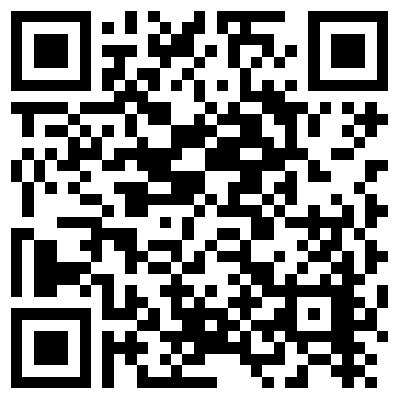 Gruppe A Inhalt Umschlag 1 (Beim Gruppentisch platzieren): QR-Code vom Quiz „Auf der Suche nach Obstsorten“          Inhalt Umschlag 2 (Bei den Blumen platzieren):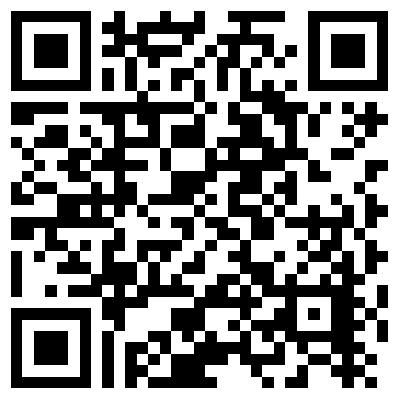 QR-Code vom Quiz „Tatort Küche – Finde den Fehler!“           Schnipsel der Zutaten des Rezeptes: 8 EL Weizenmehl, 8 EL Zucker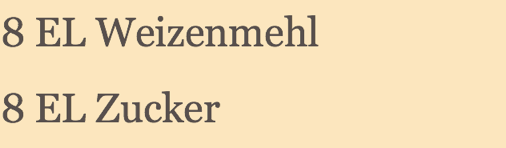 Inhalt Umschlag 3 (Beim Schrank platzieren): Hinweis über den QR-Code schreiben: Dieses Rätsel dürft ihr am Lehrercomputer lösen. 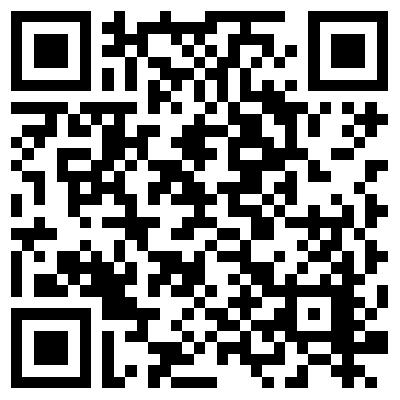 QR-Code vom Quiz „Verletzungsgefahr!!! – Wie verarbeitest Du Dein Obst?“                                                                                   Schnipsel der Zutaten des Rezeptes: 6 EL Nussnugatcreme, 6 EL Milch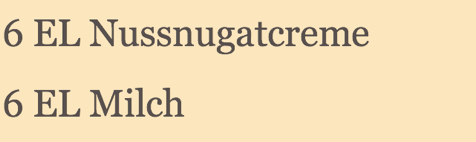 Inhalt Umschlag 4 (Bei der Tafel platzieren): 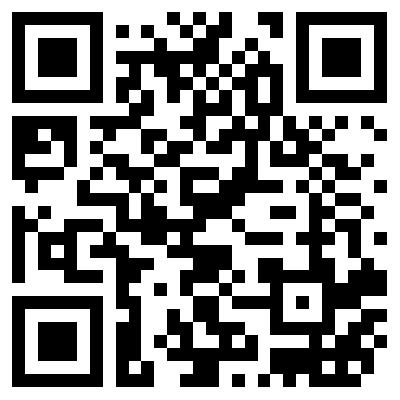 QR-Code vom Quiz „Tatort Schulküche – Unfallgefahren“       Schnipsel der Zutaten des Rezeptes: 6 EL Pflanzenöl, 4 EL Kakaopulver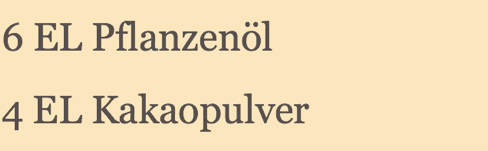 Inhalt Umschlag 5 (Bei den Heizungen platzieren):Schnipsel der Zutaten des Rezeptes: 2 Eier, 2 TL Backpulver„AB Blitzschneller Schokokuchen“  Aufgabe: Zutaten aus Umschlägen einkleben.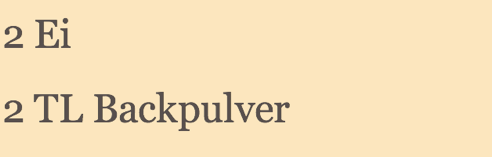 Gruppe BInhalt Umschlag 1 (Beim Gruppentisch platzieren): QR-Code vom Quiz „Tatort Schulküche – Unfallgefahren“         Inhalt Umschlag 2 (Bei den Heizungen platzieren):QR-Code vom Quiz „Auf der Suche nach Obstsorten“.              Schnipsel der Zutaten des Rezeptes: 8 EL Weizenmehl, 8 EL ZuckerInhalt Umschlag 3 (Bei den Blumen platzieren): QR-Code vom Quiz „Tatort Küche – Finde den Fehler!“            Schnipsel der Zutaten des Rezeptes: 6 EL Nussnugatcreme, 6 EL MilchInhalt Umschlag 4 (Beim Schrank platzieren): Hinweis über den QR-Code schreiben: Dieses Rätsel dürft ihr am Lehrercomputer lösen. QR-Code vom Quiz „Verletzungsgefahr!!! – Wie verarbeitest Du Dein Obst?“                                                                                         Schnipsel der Zutaten des Rezeptes: 6 EL Pflanzenöl, 4 EL KakaopulverInhalt Umschlag 5 (Bei der Tafel platzieren):Schnipsel der Zutaten des Rezeptes: 2 Eier, 2 TL Backpulver„AB Blitzschneller Schokokuchen“  Aufgabe: Zutaten aus Umschlägen einkleben.Gruppe CInhalt Umschlag 1 (Beim Gruppentisch platzieren): Hinweis über den QR-Code schreiben: Dieses Rätsel dürft ihr am Lehrercomputer lösen. QR-Code vom Quiz „Verletzungsgefahr!!! – Wie verarbeitest Du Dein Obst?“                                                                                      Inhalt Umschlag 2 (Bei der Tafel platzieren):QR-Code vom Quiz „Tatort Schulküche – Unfallgefahren“         Schnipsel der Zutaten des Rezeptes: 8 EL Weizenmehl, 8 EL ZuckerInhalt Umschlag 3 (Bei den Heizungen platzieren): QR-Code vom Quiz „Auf der Suche nach Obstsorten“            Schnipsel der Zutaten des Rezeptes: 6 EL Nussnugatcreme, 6 EL MilchInhalt Umschlag 4 (Bei den Blumen platzieren): QR-Code vom Quiz „Tatort Küche – Finde den Fehler!“          Schnipsel der Zutaten des Rezeptes: 6 EL Pflanzenöl, 4 EL KakaopulverInhalt Umschlag 5 (Beim Schrank platzieren):Schnipsel der Zutaten des Rezeptes: 2 Eier, 2 TL Backpulver„AB Blitzschneller Schokokuchen“  Aufgabe: Zutaten aus Umschlägen einkleben.Gruppe DInhalt Umschlag 1 (Beim Gruppentisch platzieren): QR-Code vom Quiz „Tatort Küche – Finde den Fehler!“       Inhalt Umschlag 2 (Beim Schrank platzieren):Hinweis über den QR-Code schreiben: Dieses Rätsel dürft ihr am Lehrercomputer lösen. QR-Code vom Quiz „Verletzungsgefahr!!! – Wie verarbeitest Du Dein Obst?“                                                                                   Schnipsel der Zutaten des Rezeptes: 8 EL Weizenmehl, 8 EL ZuckerInhalt Umschlag 3 (Bei der Tafel platzieren): QR-Code vom Quiz „Tatort Schulküche – Unfallgefahren“       Schnipsel der Zutaten des Rezeptes: 6 EL Nussnugatcreme, 6 EL MilchInhalt Umschlag 4 (Bei den Heizungen platzieren): QR-Code vom Quiz „Auf der Suche nach Obstsorten“         Schnipsel der Zutaten des Rezeptes: 6 EL Pflanzenöl, 4 EL KakaopulverInhalt Umschlag 5 (Bei den Blumen platzieren):Schnipsel der Zutaten des Rezeptes: 2 Eier, 2 TL Backpulver„AB Blitzschneller Schokokuchen“  Aufgabe: Zutaten aus Umschlägen einkleben.